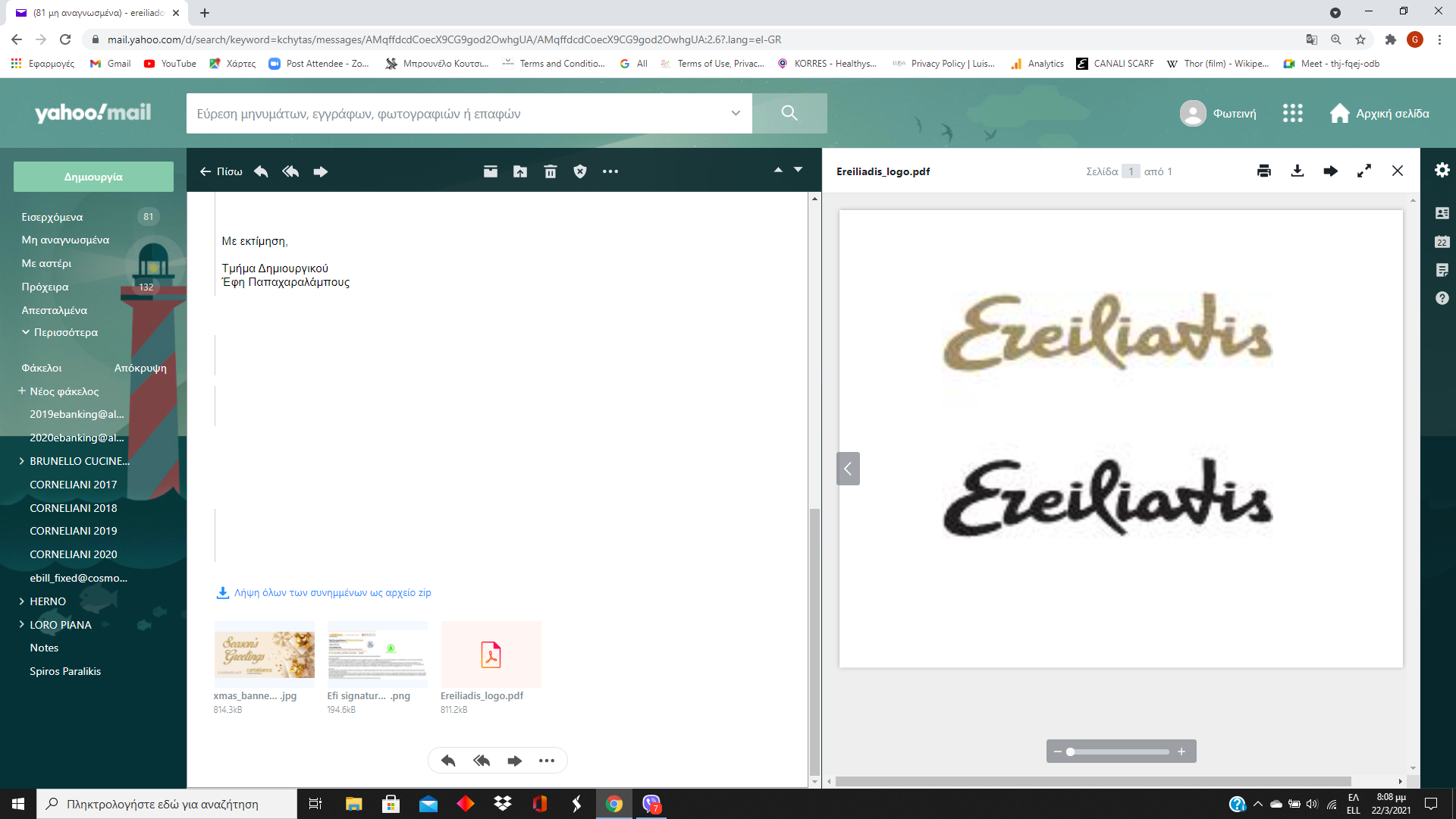 .ΦΟΡΜΑ ΕΠΙΣΤΡΟΦΗΣ ΠΡΟΪΟΝΤΩΝΣε περίπτωση επιστροφής της παραγγελίας, μερικής ή ολικής, απαιτείται η συμπλήρωση της παρούσας φόρμας επιστροφής προϊόντων. Η επιστροφή γίνεται δεκτή μέσα σε προθεσμία 10 ημερών για την Ελλάδα και 15 ημερών για το εξωτερικό, εφόσον συνοδεύεται από τη φόρμα επιστροφής προϊόντων και το παραστατικό αγοράς (απόδειξη λιανικής ή τιμολόγιο).Τα επιστρεφόμενα προϊόντα θα πρέπει να είναι αχρησιμοποίητα με τα καρτελάκια στη θέση τους και τη συσκευασία τους στην καλή κατάσταση που έχει αποσταλεί από την εταιρία μας.Παρακαλούμε να συμπληρώσετε τα παρακάτω στοιχεία:ΕΠΙΣΤΡΕΦΟΜΕΝΑ ΠΡΟΪΟΝΤΑΤΡΟΠΟΣ ΠΛΗΡΩΜΗΣ (σημειώστε Χ στην κατάλληλη θέση)Σε περίπτωση πληρωμής με πιστωτική ή χρεωστική κάρτα, η επιστροφή των χρημάτων γίνεται στην κάρτα σας.Σε περίπτωση πληρωμής με αντικαταβολή ή πίστωση σε τραπεζικό λογαριασμό, η επιστροφή των χρημάτων γίνεται στον τραπεζικό λογαριασμό, τα στοιχεία του οποίου πρέπει να συμπληρωθούν ως ακολούθως:Η επιστροφή γίνεται μόνον με την εταιρία ταχυμεταφοράς που έχει διενεργήσει την αποστολή:ι) χωρίς χρέωση από το εσωτερικό της Ελλάδας, τη Βουλγαρία και τη Ρουμανία, ιι) με χρέωση 20 ευρώ από την Κύπρο και ιιι) με χρέωση 40 ευρώ από τις υπόλοιπες χώρες του εξωτερικού. Σε περίπτωση δεύτερης ή επόμενης επιστροφής προϊόντος, επιβαρύνεστε: ι) από την Ελλάδα, τη Ρουμανία και τη Βουλγαρία, με 10 ευρώ για την επιστροφή και με 10 ευρώ για τη νέα αποστολή, ιι) από την Κύπρο με 20 ευρώ για την επιστροφή και με 20 ευρώ για τη νέα αποστολή, ιιι) από τις υπόλοιπες χώρες του εξωτερικού, με 40 ευρώ για την επιστροφή και 40 ευρώ για τη νέα αποστολή.Σε περίπτωση αλλαγής προϊόντος, μπορείτε να επικοινωνήσετε με την εξυπηρέτηση πελατών (τηλ. 2310 287.829 email info@ereiliadis.com), για να καταχωρήσετε την αλλαγή της παραγγελίας σας και να δεσμεύσετε το προϊόν που σας ενδιαφέρει.Ημερομηνία                                                                                                             ΥπογραφήΟΝΟΜΑΕΠΩΝΥΜΟE-MAILΤΗΛΕΦΩΝΟΑΡΙΘΜΟΣ ΠΑΡΑΓΓΕΛΙΑΣΗΜΕΡΟΜΗΝΙΑ ΠΑΡΑΓΓΕΛΙΑΣΚΩΔΙΚΟΣΠΟΣΟΤΗΤΑΑΙΤΙΑ ΕΠΙΣΤΡΟΦΗΣΑΝΤΙΚΑΤΑΒΟΛΗΠΙΣΤΩΤΙΚΉ /ΧΡΕΩΣΤΙΚΗ ΚΑΡΤΑΔΙΚΑΙΟΥΧΟΣIBANΤΡΑΠΕΖΑΟΝΟΜΑΤΕΠΩΝΥΜΟ/ΕΠΩΝΥΜΙΑ ΔΙΚΑΙΟΥΧΟΥ